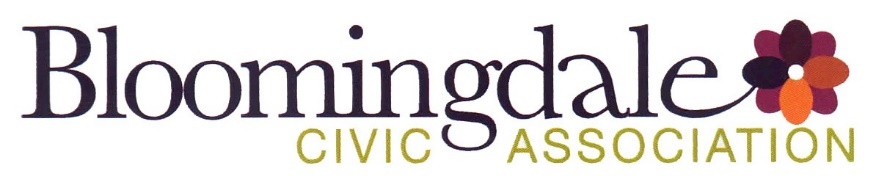 Monday, 01/22/2024Bloomingdale Civic Association meetingVirtual meeting via Zoom BCA board members present: Teri Janine Quinn, Robert Brannum, Eric Woods, Jennifer McCann, Sherry Howard, Amy Oakes, Catherine Laidlaw, Joe Levesque, Scott RobertsThe meeting commenced at 7:05 am.35 people attended.  Ms. Quinn opened the meeting.  She briefly mentioned the passing of BCA board member Dr. Bertha Holliday.Public safetyNo one from the DC Metropolitan Police Department (MPD) was present. ANC5E04 Commissioner Huma Imtiaz reported on the recent U First Market robbery.BCA financial reportMs. Howard reported on both the Q4 2023 financial report and the income & expense report for 2023.BCA Scholarship CommitteeMs. Quinn advised that BCA Scholarship Committee Chair Jackie Duclos was not in attenance at tonight’s meeting.  DC Federation of Civic AssociationsMs. Quinn provided some background information on the DC Federation of Civic Associations (DCFCA).  She advised that BCA board member Robert Brannum is a former DCFCA president.  She mentioned that the DDOT will be attending an upcoming DCFCA meeting.   She said that a meeting link will be provided this week. 51 V Street NW HPRB caseArchitect Bill Putnam presented the 2-story garage project with property owner John Blessing.  The architect advised that the two adjoining households have been notified, but has not received feedback from either household.  Two neighbors questioned the proposed corrugated metal siding. It was noted that the ANC won’t be able to hear the case until its Tuesday, 02/20/2024, ANC5E meeting.  A motion was made and seconded to support the HPRB application.  The motion passed 12 to 0 to support the project. Mr. Woods commented that there appear to be inconsistencies with the Bloomingdale Historic District design guidelines.  Ms. Quinn invited him to take on this topic for further discussion. Joe Mamo lot activation community meeting on 01/24/2024Ms. Quinn provided a summary of the Joe Mamo lot at 1600 North Capitol St NW. She advised about the community meeting this Wednesday, 01/24/2024.Part of the discussion includes the future of the slip lane. Questions that were asked:What are the best temporary uses of the space?  Will there be a new Planned Unit Development (PUD)? Would the developer be able to obtain half of the slip lane from the city? Short-term activiation is not tied to the slip lane. Miscellaneous topicsMr. Levesque advised about the passing of W Street NW resident Charles Smith. Ms. Quinn acknowledged the 75th birthday of Bloomindale resident Amelia Lofton.She solicited volunteers for the BCA committees.She mentioned that Saturday, 04/20/2024, Earth Day would be the BCA Beautification Day event.  She solicited volunteers. She provided a brief history of the Bloomingdale Village Square (BVS) initiative.  Community representativesWard 5 DC Mayor's Office of Community Relations and Services (MOCRS)No Ward 5 MOCRS attend the meeting. Ward 5 Councilmember Parker’s officeConstituent Services Coordinator/Scheduler Sam Bonar reviewed a Powerpoint slide presentation on key Ward 5 topics. ANC5E CommissionersANC5E03 Commissioner Fred CarverCommissioner Carver advised that the winter Bloomingdale Farmers Market is not being run by Robin Shuster & Ted McGinn.  It is being run by the Big Bear Café.  He asked why there was no community notification since the operation of the farmers market changed hands.  He and ANC5E02 Commissioner Karla Lewis are pursuing. Here is a comment posted in the Zoom chat from a nearby neighbor: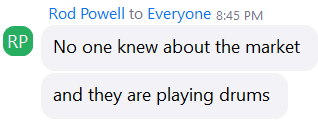 Commissioner Carver also mentioned an interest in better aligning the monthly meeting dates of the BCA with ANC5E.  ANC5E02 Commissioner (and Chair) Karla LewisCommissioner Lewis mentioned the DC Department of Transporation (DDOT) Notice of Intent (NOI) for a disabled parking space at 1844 North Capitol St NW: https://ddotwiki.atlassian.net/wiki/spaces/NI/pages/2351169695/NOI-24-22-TOA   Ms.Quinn mentioned a DDOT interest in converting the 100 block of R Street NW to a one-way street with vertical onstreet parking – as well as installing a roundabout at 1st & R St NW.ANC5E02 Commissioner Huma ImtiazCommissioner Imtiaz reported on a DC Alcohol & Cannabis Administration (ABCA) hearing on the O’Kabul Street Foods & Restaurant liquor license. ANC5E05 Commissioner Kevin RappCommissioner Rapp reported on the recently installed DDOT speed tables on the unit & 100 blocks of Bryant St NW.  He advised that Russell Dunkley, who was arrested last year on assaulting Petit Scholars teachers at 2nd & S St NW, continues to be retained.  He provided a quick update on the McMilllan development project.  He also advised about the upcoming community safety walk with MPD.  Honoring Dr. Bertha HollidayMs. Quinn advised that Dr. Holliday’s family asked that friends & neighbors donate to her repast and to the BCA.  She offered the following suggestions to honor her:Name the BCA scholarship program after her – “Bertha Garrett Holliday Scholarship Program.” Have the unit block of T St NW where she lived symbolically designated by the DC Council after Dr. Holliday.  Ms. Quinn asked Mr. Levesque to help prepare a draft package. She noted that the DC Council requires that a person be dead for two years before the DC Council legislation can be introduced. Ms. Quinn mentioned that Dr. Holliday thought big in her asks.  She rejected that things are impossible and then would say “What is the biggest thing that can be asked here?”Dr. Holliday was able to have difficult conversations and then be able to move on.  Mr. Brannum shared a story about his son as a child who wrote about African American Bloomingdale history that included Dr. Holliday.Zach Sherif suggested that the BVS project be renamed after her. He recalled her working with Paul Cerruti on Bloomingdale history.Ana Rodriguez said that she worked with Bertha on the school Bloomingdale history curriculum. The meeting ended at 9:35 pm. Motion summaryImage of the Wednesday, 01/24/2024, Joe Mamo lot activation community meeting: 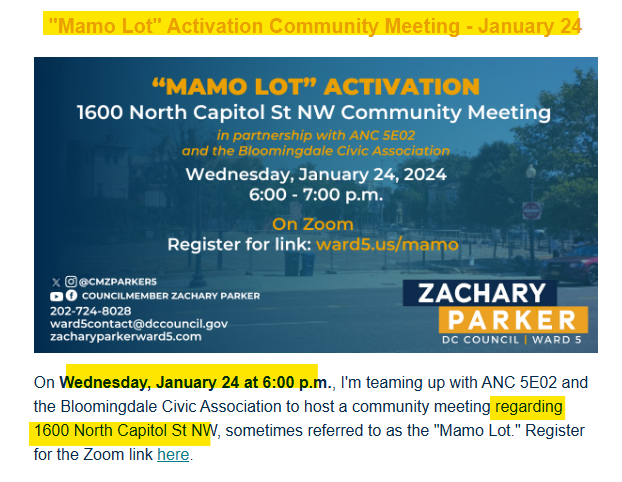 Motion #MotionResults of motion1A motion was made and seconded to support the proposed two-story garage project at 51 V St NW in the Bloomingdale Historic District. The motion passed 12 to 0.  Motion passes. 